Dictée d’entraînement 1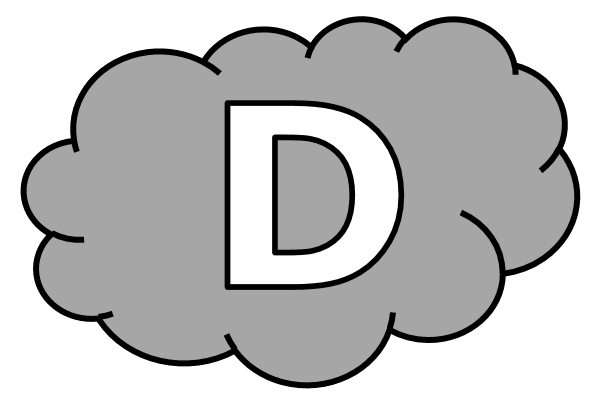 Sa ..................... grande ................................... , .................... qu’on ne peut .................................... , c’est qu’il est un ...................................... .................................... avec des ........................................... très .............................................. .Dictée d’entraînement 2................................... qu’il était moins .................................... sur le ....................................... , il avait ................................ ................................. de son .................................. et .............................. de ............................................. .Dictée d’entraînement 3Léa .......................................... sa ............................................... avec ......................................... d’aplomb, ..................................... une ............................... que nul ne ................................... ........................................ .Dictées flashs - Liste 31					Prénom : ...................................................Dictée bilanMario ........................... le plus ........................... ........... la ..................................... , ................................... ................................ là sa ............................... ................................................ . Tout le temps, ................. il eut besoin d’........................ cette ...................... , ............... ............................... .................. grand, ........................ lorsqu’il ..................... bien entendu, une fois pour toutes, qu’il .................. le plus .............................. d’entre nous, cette ................................... ne .......... .................................. plus ........... ............... qui ..................... été ................................ .............................. ............................ ............................ ............ établie. Alors Mario ................................. .............. sa ..................................... ................ des ............................ grises dans ................... .................................... .	Dictées flashs - Liste 31Dictée d’entraînement 1Pendant la dictée, cherche et recopie les bons mots :agile - discuter - rapides - qualité - coursesSa plus grande ................................. , celle qu’on ne peut ................................ , c’est qu’il est un joueur ................................. avec des ............................. très ........................................... .Dictées flashs - Liste 31Dictée d’entraînement 2Pendant la dictée, cherche et recopie les bons mots :mélancolie - prestige - véloce - beaucoup - terrainDepuis qu’il était moins ..................................... sur le ......................... , il avait perdu ..................................... de son ................................... et souffrait de .......................................... .Dictées flashs - Liste 31Dictée d’entraînement 3Pendant la dictée, cherche et recopie les bons mots :beaucoup - chose - discuter - supériorité - affirmaitLéa ...................................... sa ......................................... avec ..................................... d’aplomb, comme une ........................... que nul ne pouvait .......................................... .Dictées flashs - Liste 31Dictée bilanPendant la dictée, cherche et recopie les bons mots :supériorité - mélancolie - qualité - banale - prestige - véloce - affirmer - choseMario était le plus rapide à la course, mais c’était là sa seule .................................... . Tout le temps, où il eut besoin d’.................................. cette .......................................... , son .............................. fut grand, mais lorsqu’il fut bien entendu, une fois pour toutes, qu’il était le plus ..................................... d’entre nous, cette supériorité ne se discuta plus et ce qui avait été prestige devint ................................ ....................................... et établie. Alors Mario s’ennuya et sa ....................................... mit des couleurs grises dans ses yeux.	CompétenceDans le texteRéussiteJe sais écrire les mots de la liste.14Je sais faire les accords dans le groupe nominal.6Je sais faire les accords entre le verbe et le sujet.11Je sais écrire les homophones grammaticaux.12